OPPORTUNITE D’EMPLOI AVEC LE CICR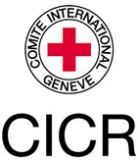       Comité international de la Croix Rouge (CICR)Délégation Régionale du PanamaLe Comité international de la Croix-Rouge (CICR), est une organisation humanitaire impartiale, neutre et indépendante. Ayant son siège à Genève, en Suisse, le CICR trouve son mandat dans les Conventions de Genève visant à protéger les victimes des conflits armés internationaux et internes. Dans le cadre de son retour en Haïti après 4 ans d’absence, l’action du CICR entend se focaliser sur certains quartiers de la ZMPP affectés par la violence armée. Nous recherchons une personne passionnée et motivée pour le poste ci-dessous : BUTL’assistant/e à la sécurité et à la sureté conseille la mission sur l'évaluation des risques de sécurité et les mesures d'atténuation associées, tout en assurant une diffusion et un accès appropriés aux informations liées à la sécurité conformément aux obligations liées au bien-être du personnel (Duty of Care).Responsabilités principales Contribue à l'évaluation de la situation humanitaire de la Mission dans les zones des programmes et conseille la Mission. Contribue à la mise en œuvre d’activités/ programmes spécifiques dans les zones déterminées par la Mission avec des considérations spécifiques pour la sécurité du personnel.Analyser et conseiller la direction sur les risques potentiels pour le personnel, les opérations et la réputation du CICR. Signale les événements et changements de contexte qui pourraient avoir un impact sur les activités et programmes humanitaire de CICR.Faire des recommandations sur les itinéraires, les routes, et les conditions générales.Surveille la mise en œuvre efficace des procédures et processus de sécurité.  Soutenir la direction dans l'évaluation des résidences/lieux de formation/bureau (existants et nouveaux).Avoir et continuer à développer des réseaux externes avec des forums de sécurité et de la société civile (Exemple : police, Organizations humanitaire, forces de l'ordre, sociétés de sécurité privées, entre autres).Connaissances, expérience et critères minimum requis :Diplôme universitaire en science de l’information et de la communication, sciences administratives ou domaine similaire.Avoir 3-5 années d’expérience professionnelle dans un domaine similaireBonne connaissance géographique d'Haïti et plus particulièrement de Port au Prince et de ses environs.Bonne connaissance du Mouvement de la Croix-Rouge et de ses sept (7) principes fondamentaux.Expérience en gestion de la sécurité et de la sûreté, expérience en gestion de crise un atout, expérience possible dans les services militaires, policiers ou d'urgence.Excellentes compétences en informatique.Compétence en gestion des risques et des crises, le réseautage et l'établissement de relations.Très bonne connaissance du français, connaissance de l’anglais, l'espagnol un atout, et maîtrise de la langue locale.Capacité d'analyse et d'initiative, travailler en équipe, et respectant la confidentialité et autres règles qui s'impose à tout employé du CICR.Disponibilité et flexibilité pour de fréquentes missions sur le terrain dans la zone métropolitaine de Port-au-Prince.L’Assistant/e de la sécurité et de la sûreté devra se conformer en tout temps et toutes circonstances à une obligation stricte de neutralité, d’indépendance et d’impartialité. A ce titre, il ne se peut se prévaloir d’aucune prise de position publique -qu’elle soit passée, présente ou future- en lien avec le contexte, les acteurs, l’aire géographique dans/avec lesquels il est amené à travailler.Les personnes intéressées et qualifiées possédant l'expérience requise sont invitées à soumettre leur candidature à l'adresse électronique suivante : POA_recrutementmailbox@icrc.org avec la mention "Candidature au poste d’Assistant/e à la sécurité et à la sureté" comme titre.Le dossier de candidature doit comprendre un CV mentionnant trois personnes de référence, une lettre de motivation adressée au Chef de Mission, les copies du diplôme et attestations des services rendus, une copie de la carte d’identification nationale, ainsi que le certificat de bonne vie et mœurs récent (3 mois de validité).La date limite de dépôt des candidatures est fixée au Vendredi 17 juin 2022 à 16H00. Les dossiers soumis après la date limite ne seront pas considérés. Seules les personnes remplissant les critères énoncés seront contactées._________________________________________________________________________________Position : Assistant/e à la sécurité et à la suretéLieu d’affectation :           Port-au-PrinceRapporte au :                                  Field Security & Crisis Management CoordinatorDurée :Indéterminée